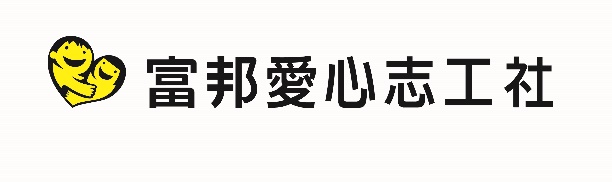 服 務 時 數 證 明中華民國   年  月  日姓名員工編號連絡電話員工所屬子公司員工所屬子公司 09    -活動日期活動主辦單位活動名稱活動名稱時數總計總計活動參與人次總計活動參與人次總計活動負責人資訊活動負責人資訊活動負責人資訊活動負責人資訊活動負責人資訊姓名/職稱：聯絡電話：辦公室 (     )      -     #       / 手機   09    -姓名/職稱：聯絡電話：辦公室 (     )      -     #       / 手機   09    -姓名/職稱：聯絡電話：辦公室 (     )      -     #       / 手機   09    -姓名/職稱：聯絡電話：辦公室 (     )      -     #       / 手機   09    -姓名/職稱：聯絡電話：辦公室 (     )      -     #       / 手機   09    -團體單位章及活動負責人章團體單位章及活動負責人章團體單位章及活動負責人章團體單位章及活動負責人章團體單位章及活動負責人章